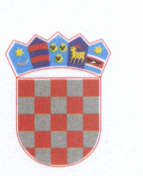      R E P U B L I K A    H R V A T S K AKOPRIVNIČKO-KRIŽEVAČKA ŽUPANIJA       OPĆINA KLOŠTAR PODRAVSKI                 Općinsko vijećeKLASA: 024-02/23-01/01URBROJ: 2137-16-01/01-23-01Kloštar Podravski, 1. veljače 2023.	Na temelju članka 33. Statuta Općine Kloštar Podravski (“Službeni glasnikKoprivničko-križevačke županije” broj 4/21) sazivam 16. sjednicu Općinskog vijeća Općine Kloštar Podravski, (TELEFONSKU) za danveljače 2023. godine (srijeda) u 12:00 sati Sjednica će biti održana telefonskim putem zbog hitnosti donošenja akta.	Za sjednicu predlažem  slijedećiD N E V N I    R E D:Donošenje Odluke o davanju poticajne nagrade liječniku opće prakse u Općini Kloštar Podravski.Molimo da se sjednici odazovete u točno zakazano vrijeme.                               PREDSJEDNICA:	                                        Marija Šimunko 